RW 18: zin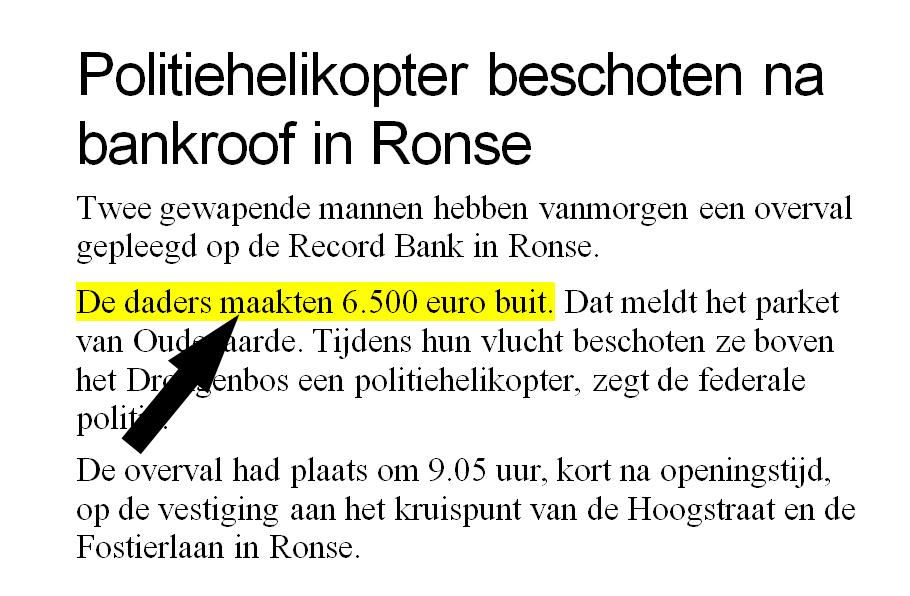 zin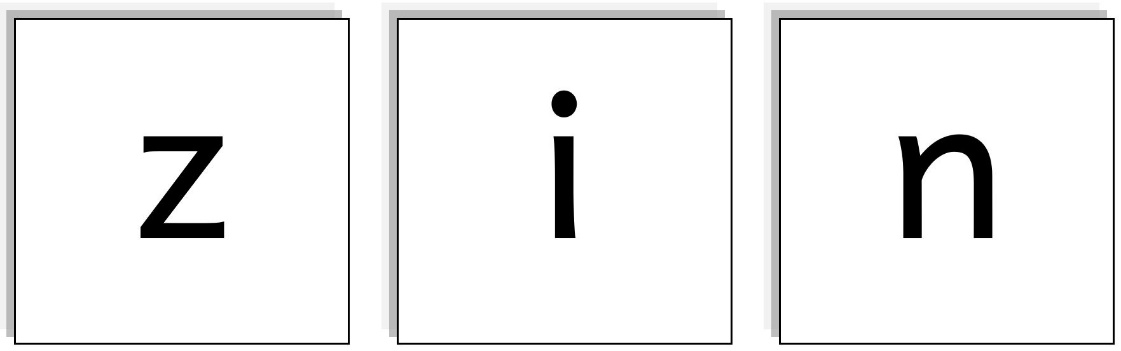 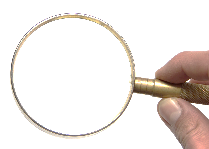 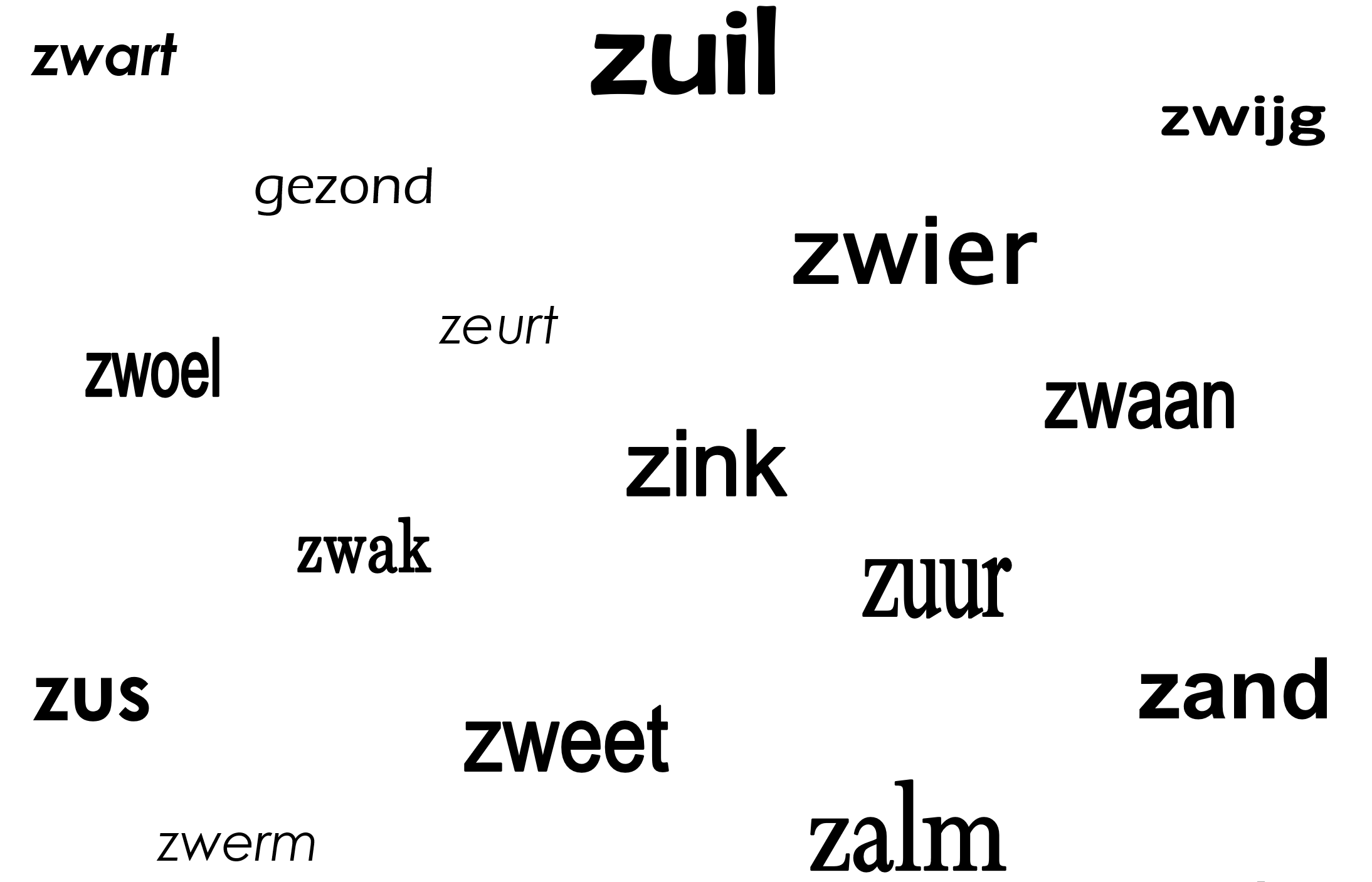 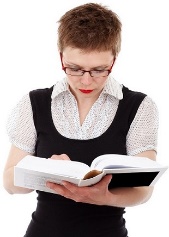 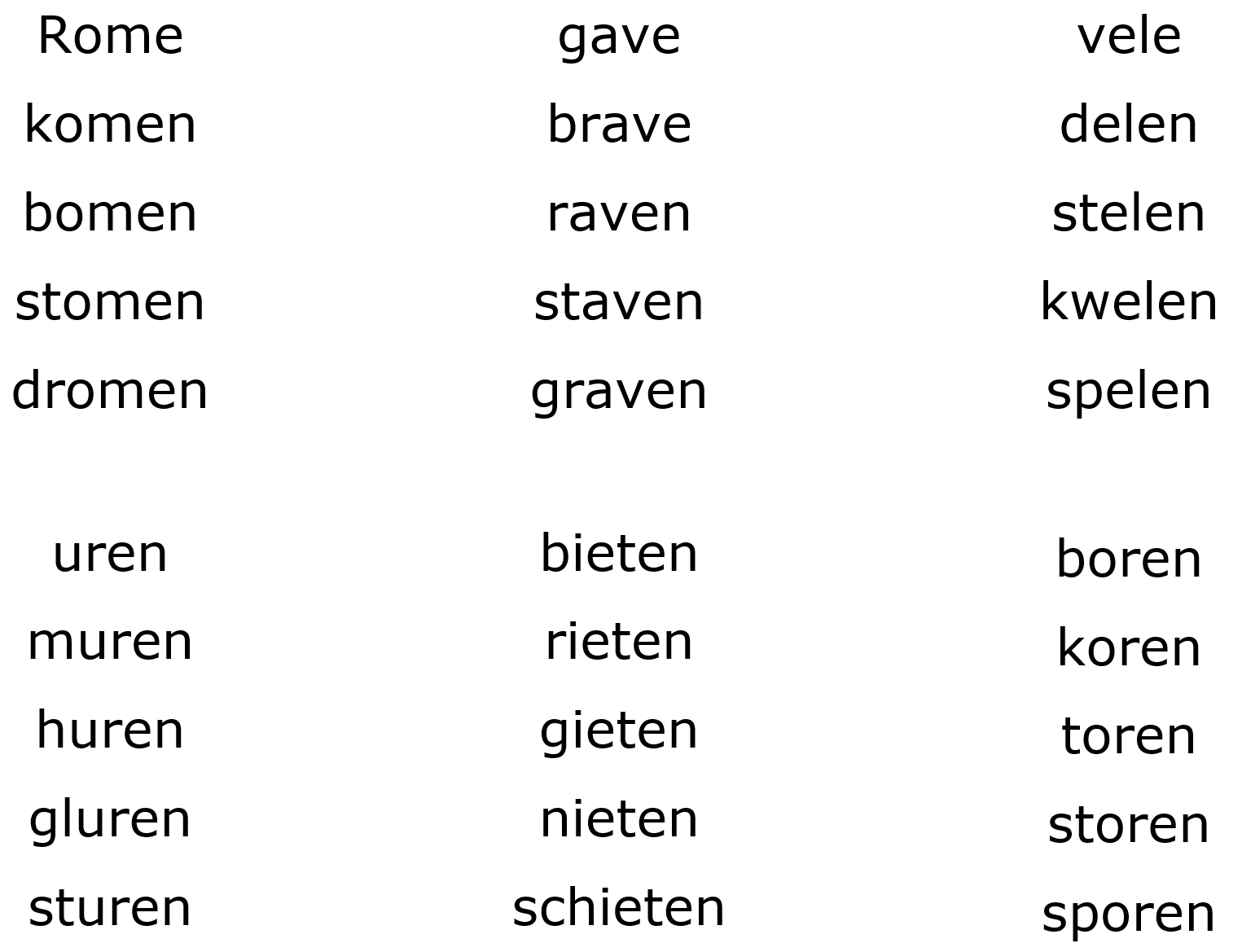 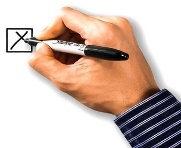 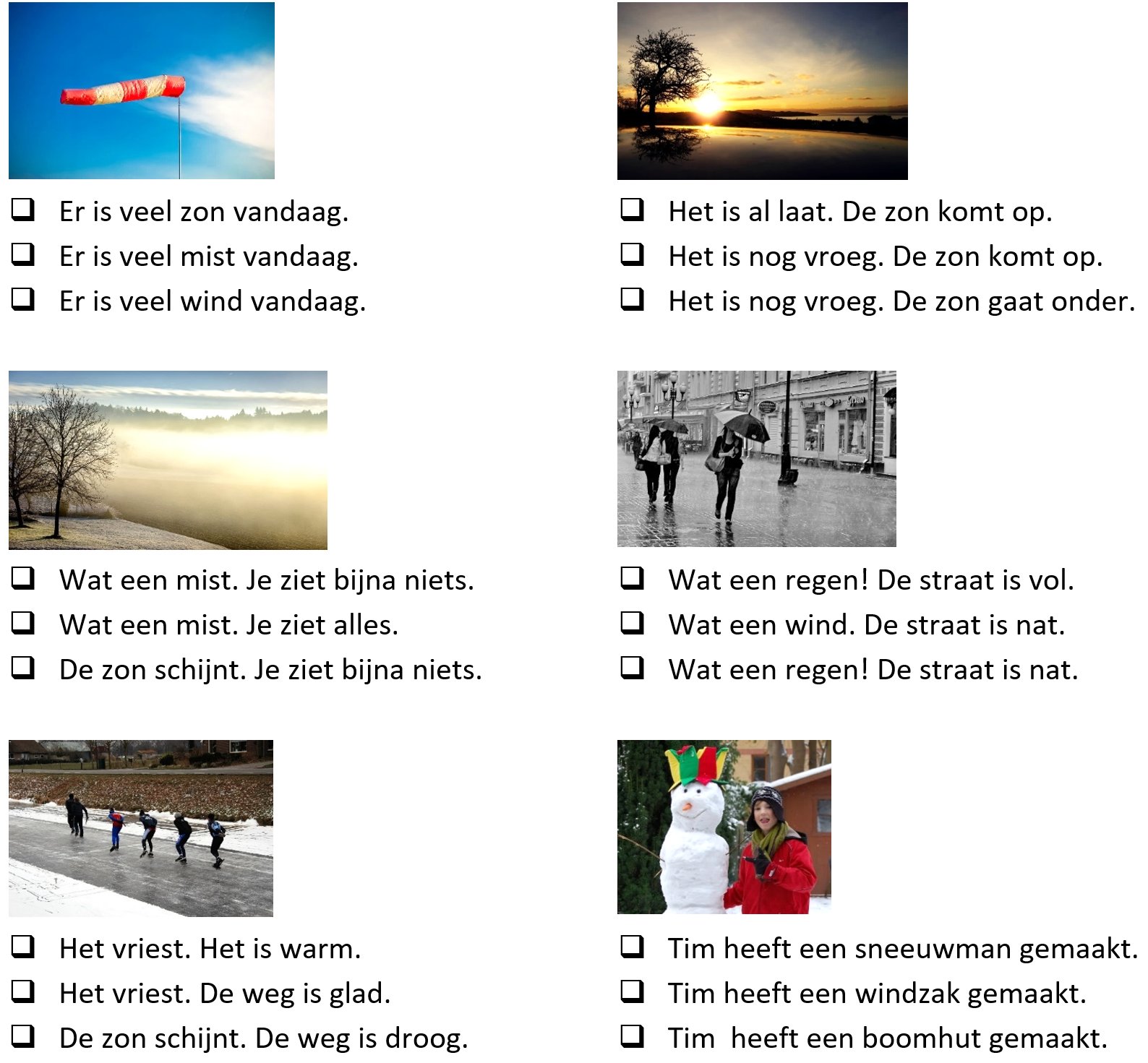 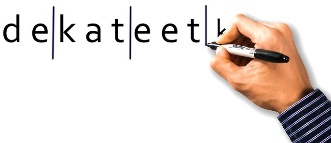 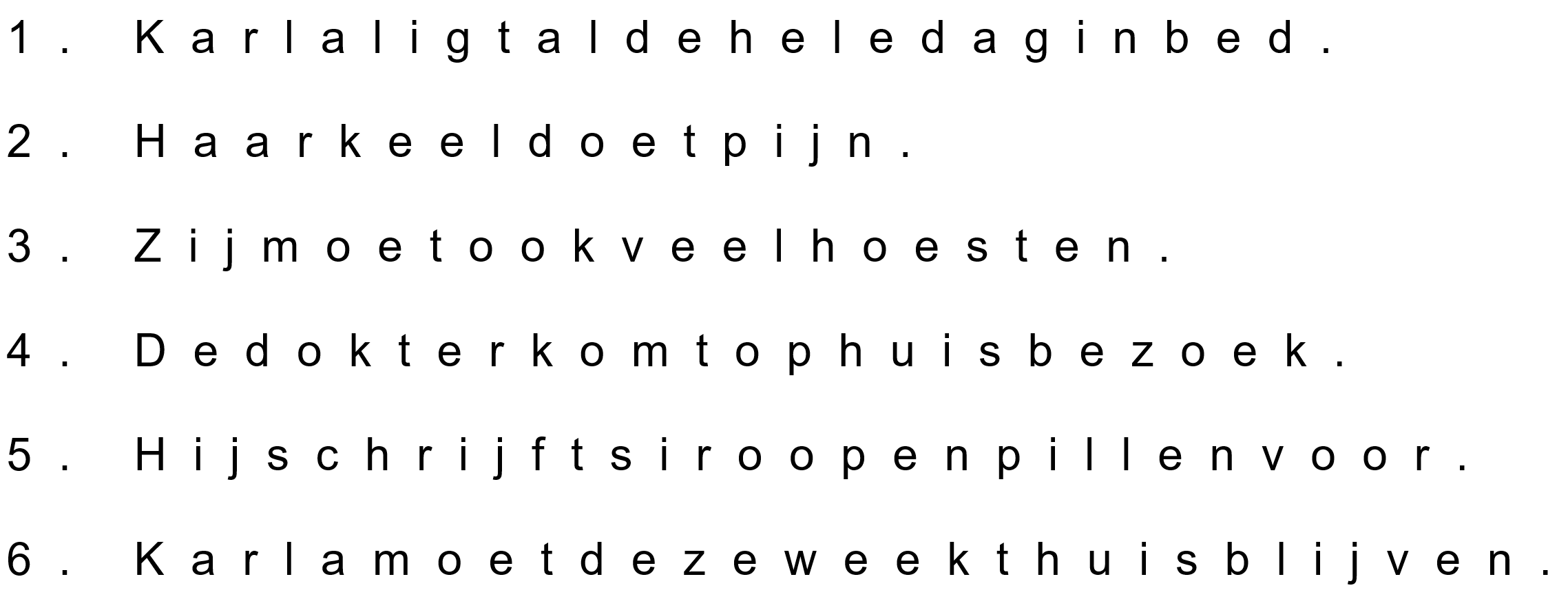 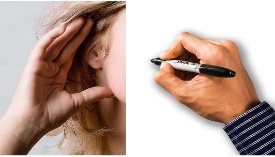 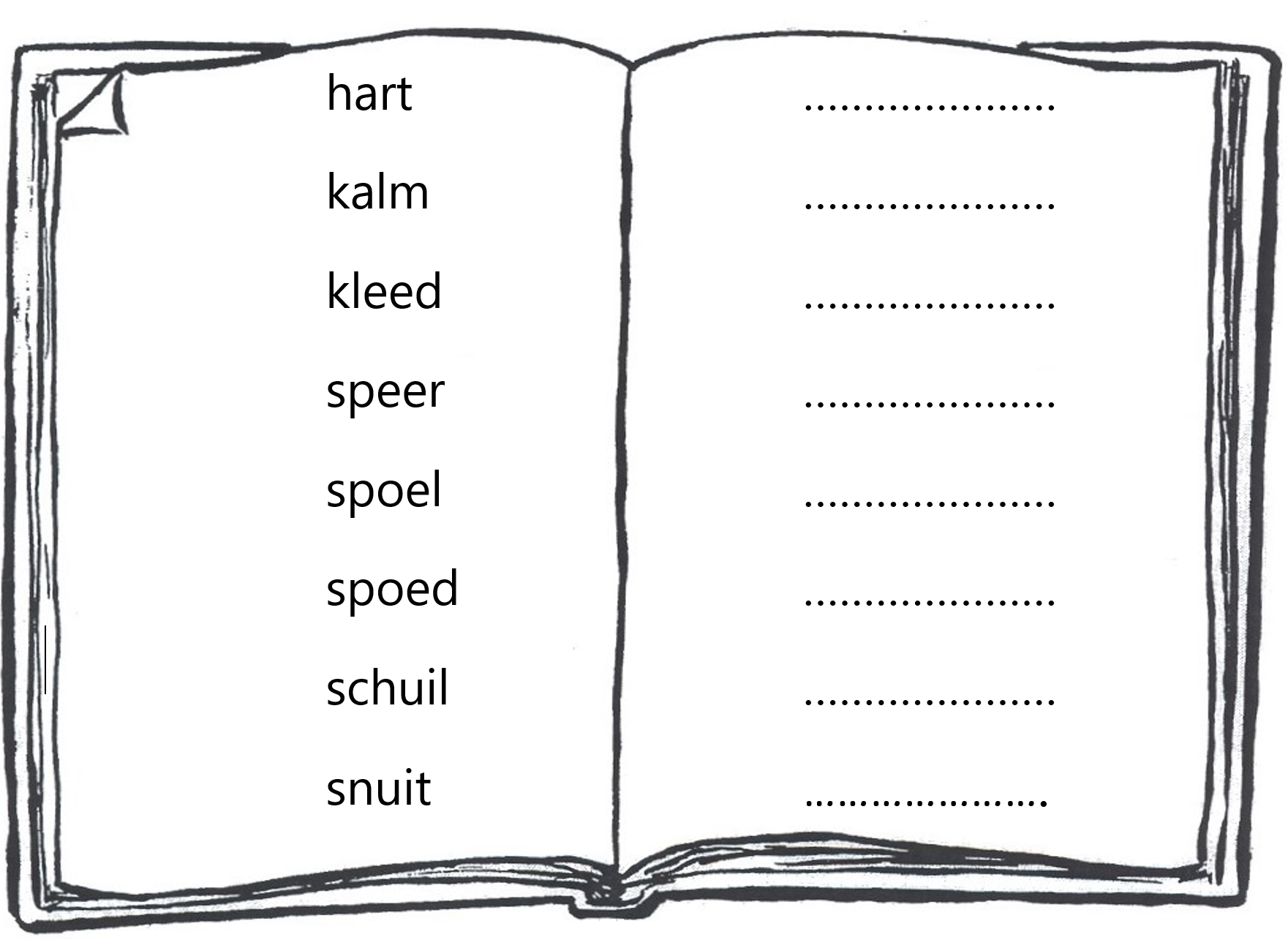 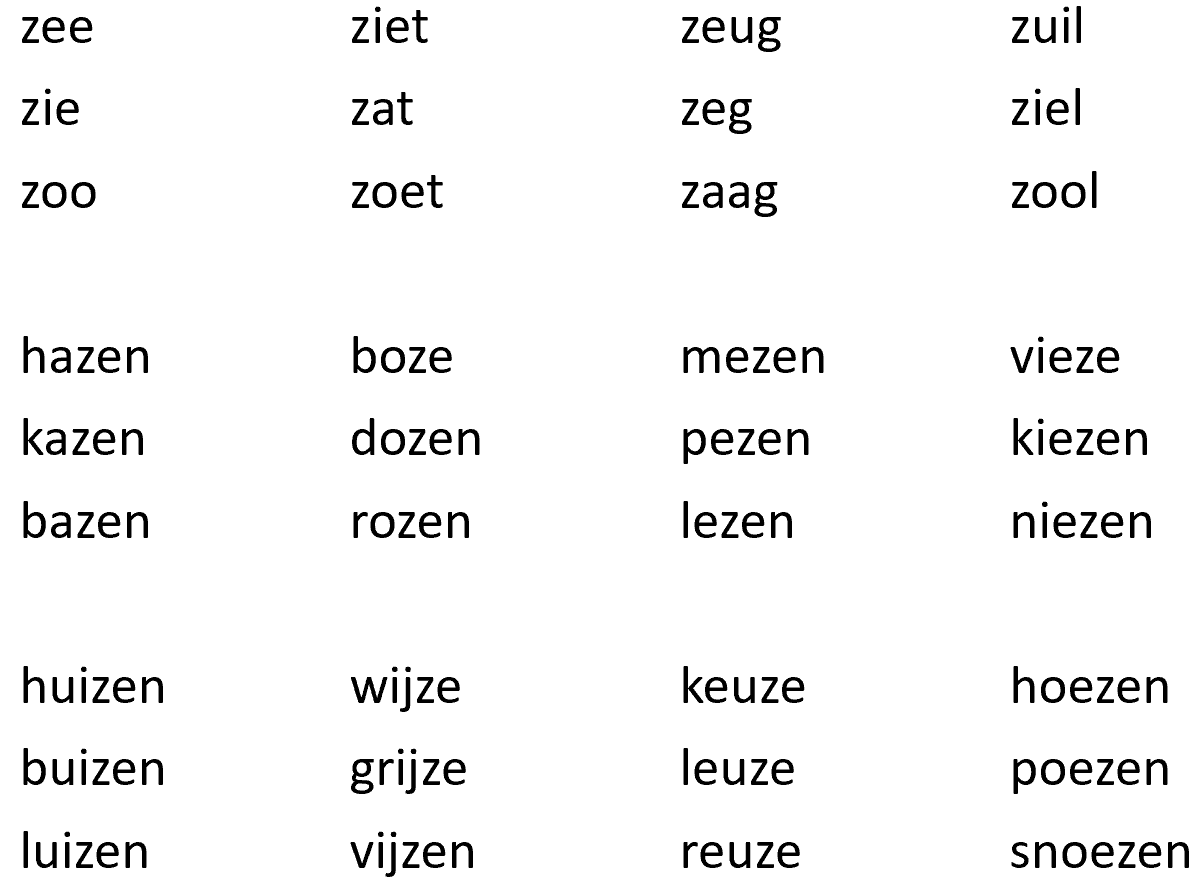 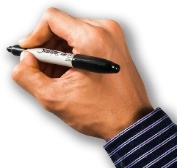 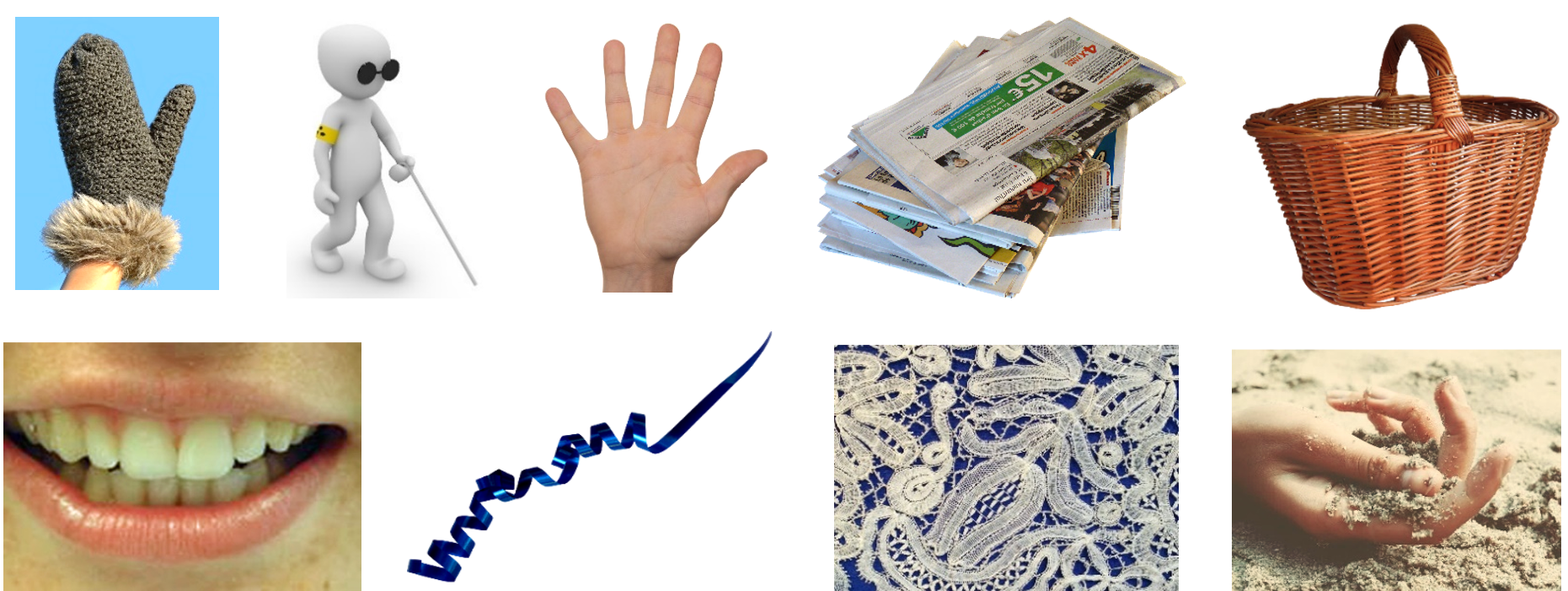 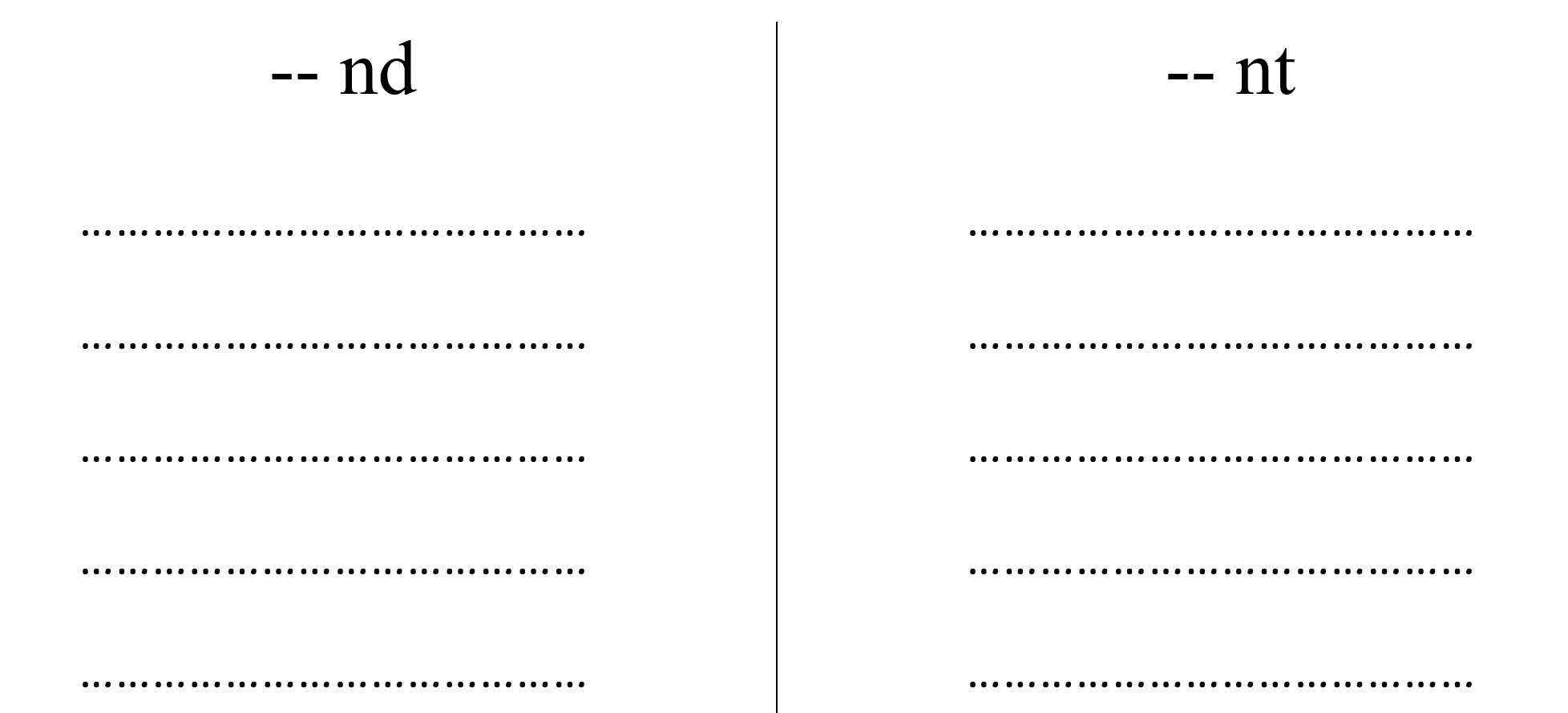 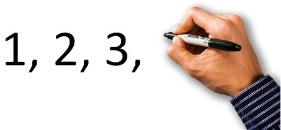 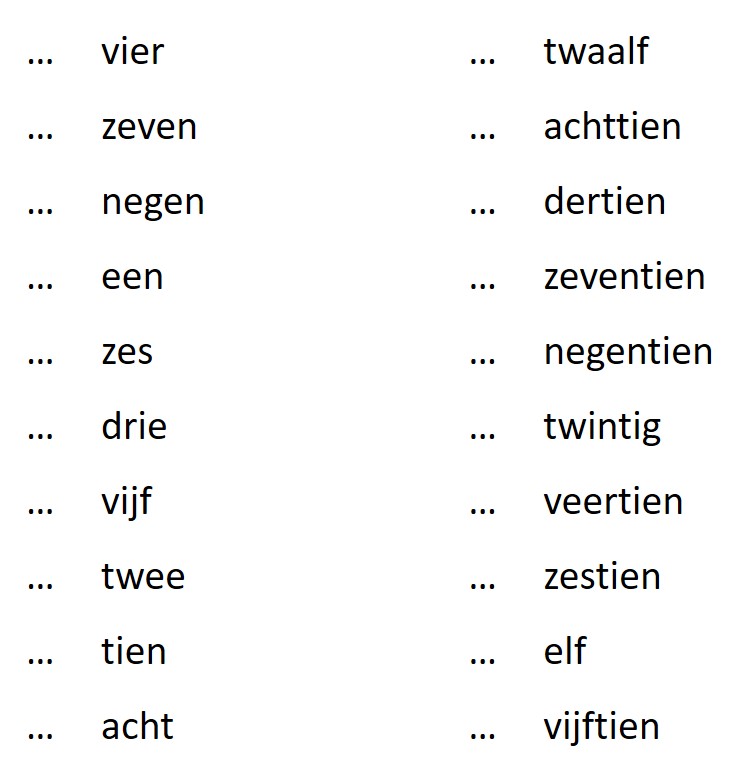 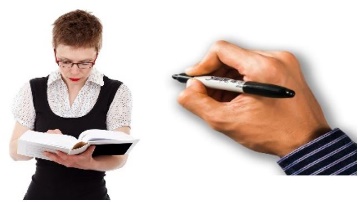 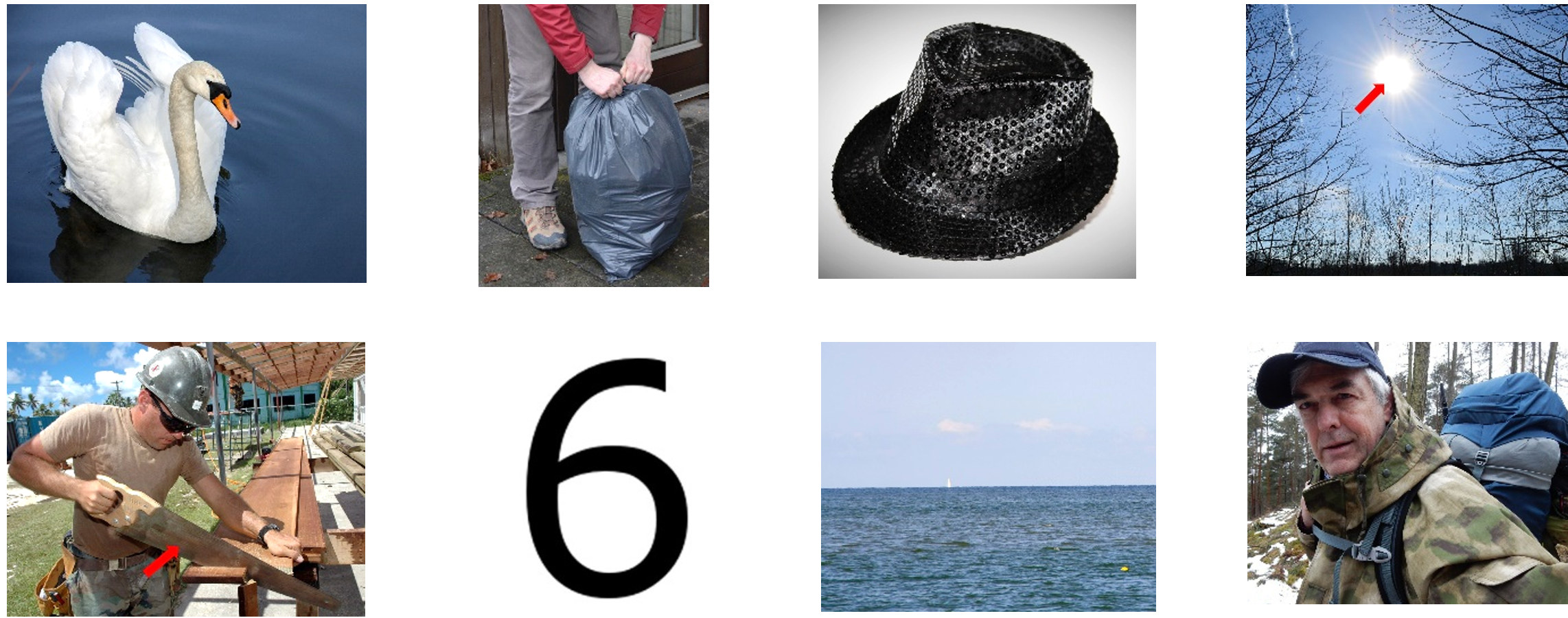 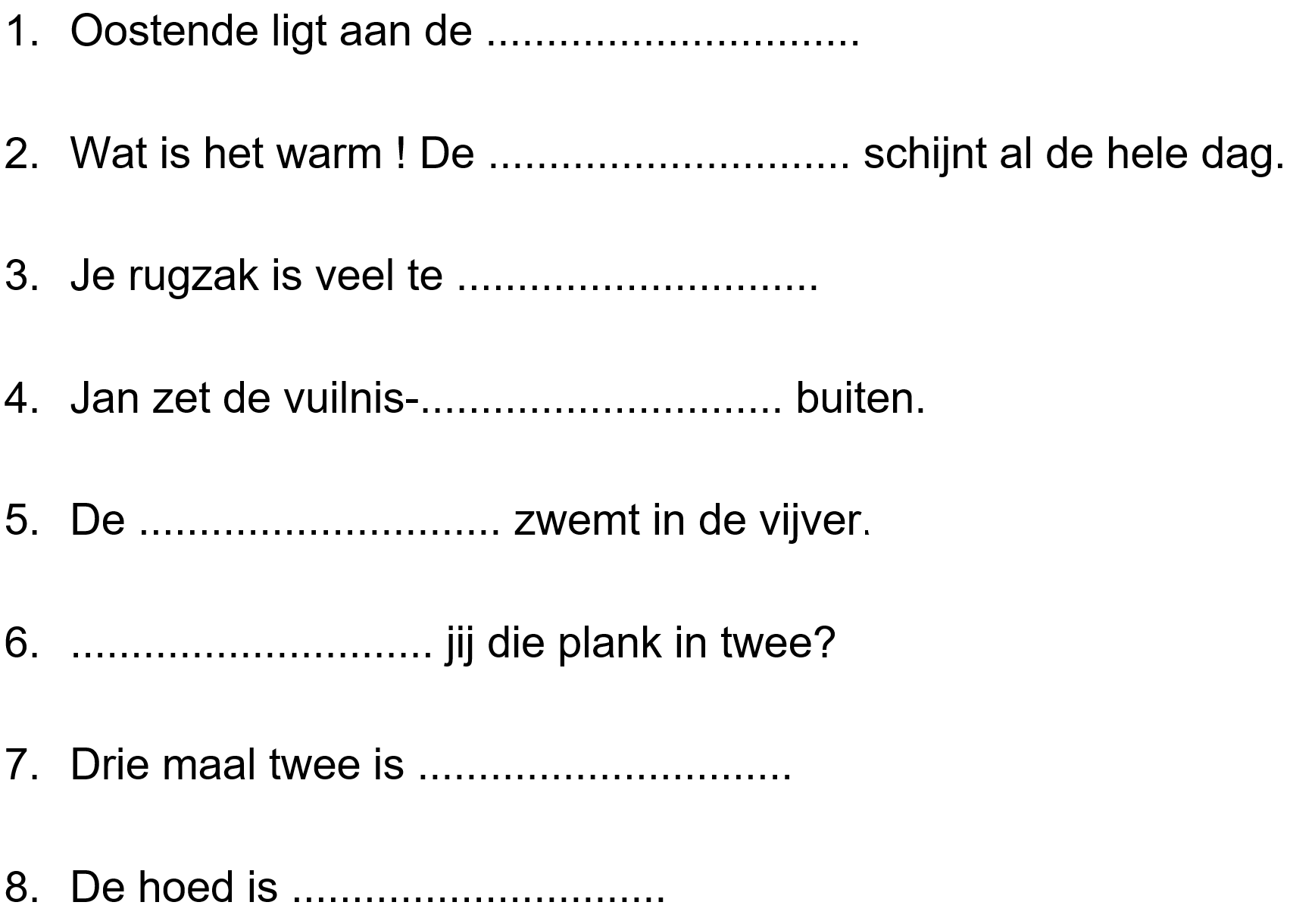 